ПРОЕКТ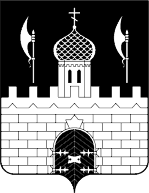 РОССИЙСКАЯ ФЕДЕРАЦИЯМОСКОВСКАЯ ОБЛАСТЬСОВЕТ ДЕПУТАТОВСЕРГИЕВО-ПОСАДСКОГО ГОРОДСКОГО ОКРУГАПОВЕСТКАШестьдесят пятого очередного заседанияСовета депутатов Сергиево-Посадского городского округа Московской области 1-го созыва(каб. 217)21 апреля 2023 года									11:00Основные вопросы:Об утверждении Положения о порядке проведения конкурса по отбору кандидатур на должность главы Сергиево-Посадского городского округа Московской области.Докладчик:  председатель Совета депутатов Сергиево-Посадского городского округа  Тихомирова Р.Г.Содокладчик: председатель комитета по нормотворчеству и территориальной политике Негурица К.В.Разное:Об установлении побратимских отношений с городским округом Вэйхай провинции Шаньдун (Китайская Народная Республика).Докладчик: начальник управления инвестиций администрации Сергиево-Посадского городского округа  Андрианов Е.Е.Содокладчик: председатель комитета по нормотворчеству и территориальной политике Негурица К.В.Об утверждении Перечня  имущества, предлагаемого к приему в собственность муниципального образования «Сергиево-Посадский городской округ Московской области».Докладчик:  заместитель главы администрации Сергиево-Посадского городского округа Мурзак О.Ю.Содокладчик: председатель комитета по бюджету Вохменцев А.В.Об утверждении Перечня  имущества, находящегося в собственности Московской области, предлагаемого к передаче в собственность муниципального образования «Сергиево-Посадский городской округ Московской области».Докладчик:  заместитель главы администрации Сергиево-Посадского городского округа Мурзак О.Ю.Содокладчик: председатель комитета по бюджету Вохменцев А.В.О награждении Почётными грамотами и Благодарственными письмами Совета депутатов Сергиево-Посадского городского округа.Докладчик: председатель Совета депутатов Сергиево-Посадского городского округа  Тихомирова Р.Г.Содокладчик: депутат Совета депутатов Сергиево-Посадского городского округа  Балакин С.А.